WWGR Leiterkurs Schneeschuhtouren 2020	mit Anerkennung Erwachsenensport esa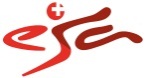 Anmeldeformular08.19PersonalienPersonalienPersonalienPersonalienNameTelefon PrivatVornameTelefon GeschäftAdresseTelefon MobilPLZ / WohnortE-mail-AdresseGeburtsdatumAHV-Nr.MutterspracheNationalitätKurszulassungKurszulassungKurszulassungIch besitze einen gültigen esa Ausweis Fachqualifikation WandernKopie esa Ausweis beiliegendIch besitze den Ausweis nicht, erfülle jedoch die geforderten Zusatzkriterien  **Ich habe eine ausreichende Erste-Hilfe-AusbildungKopie der Kursbestätigung beiliegendIch erfülle die geforderten körperlichen und mentalen AnforderungenWeiteresWeiteresWeiteresWeiteresDas BASPO unterstützt diese Ausbildung mit finanziellen Beiträgen pro Teilnehmer. Da diese nur für Schweizer Staatsangehörige oder ausländische Staatsangehörige mit Wohnsitz in der Schweiz gilt, bitten wir Sie, uns folgende Angaben zu machen.Das BASPO unterstützt diese Ausbildung mit finanziellen Beiträgen pro Teilnehmer. Da diese nur für Schweizer Staatsangehörige oder ausländische Staatsangehörige mit Wohnsitz in der Schweiz gilt, bitten wir Sie, uns folgende Angaben zu machen.Das BASPO unterstützt diese Ausbildung mit finanziellen Beiträgen pro Teilnehmer. Da diese nur für Schweizer Staatsangehörige oder ausländische Staatsangehörige mit Wohnsitz in der Schweiz gilt, bitten wir Sie, uns folgende Angaben zu machen.Das BASPO unterstützt diese Ausbildung mit finanziellen Beiträgen pro Teilnehmer. Da diese nur für Schweizer Staatsangehörige oder ausländische Staatsangehörige mit Wohnsitz in der Schweiz gilt, bitten wir Sie, uns folgende Angaben zu machen.Ich bin Schweizer Staatsangehörige/rIch bin Schweizer Staatsangehörige/r(Kosten esa Leiterkurs CHF 1‘550.00)Ich bin ausländische/r Staatsangehörige/r mit Wohnsitz in der SchweizIch bin ausländische/r Staatsangehörige/r mit Wohnsitz in der Schweiz(Kosten esa Leiterkurs CHF 1‘550.00)Ich bin ausländische/r Staatsangehörige/r ohne Wohnsitz in der SchweizIch bin ausländische/r Staatsangehörige/r ohne Wohnsitz in der Schweiz(Kosten esa Leiterkurs CHF 1‘700.00)Ich bin bereits zertifizierte/r esa-Leiterin / esa-LeiterIch bin bereits zertifizierte/r esa-Leiterin / esa-LeiterIch wünsche während den Kursen vegetarische VerpflegungIch wünsche während den Kursen vegetarische VerpflegungErlernter Beruf / heutiger BerufHaben Sie Vorkenntnisse im Leiten von Wanderungen?Wenn ja, welche?Wer wäre bei einem Vorfall zu benachrichtigen?	Name/Vorname	Telefon/MobileDie/der Unterzeichnende bestätigt die Richtigkeit der vorgängigen Angaben und akzeptiert mit der Unterschrift die Ausschreibungsbedingungen..Die/der Unterzeichnende bestätigt die Richtigkeit der vorgängigen Angaben und akzeptiert mit der Unterschrift die Ausschreibungsbedingungen..Die/der Unterzeichnende bestätigt die Richtigkeit der vorgängigen Angaben und akzeptiert mit der Unterschrift die Ausschreibungsbedingungen..Ort und DatumUnterschriftAnmeldung senden an: WWGR Wanderwege Graubünden, Kornplatz 12, 7000 Chur	Anmeldeschluss: 3. Januar 2020Anmeldung senden an: WWGR Wanderwege Graubünden, Kornplatz 12, 7000 Chur	Anmeldeschluss: 3. Januar 2020Anmeldung senden an: WWGR Wanderwege Graubünden, Kornplatz 12, 7000 Chur	Anmeldeschluss: 3. Januar 2020